Champignon-Kartoffel-TopfZutaten:	500 g Champignons	500 g Kartoffel	1 rote Paprika	1 grüne Paprika	1 gelbe Paprika	½ Salatgurke	1 Zwiebel	1 EL Thymian	1 EL Paprika edelsüß	1 TL Paprika scharf	1 TL Gemüsebrühpulver	1 EL Senf	Salz und Pfeffer	ÖlZubereitung:	Die klein geschnittenen Kartoffeln in Salzwasser nicht ganz gar kochen.	Das übrige Gemüse putzen und klein schneiden. Die Zwiebelwürfel in heißem	Öl glasig anbraten. Die Kartoffeln und das restliche Gemüse mit den Gewürzen auf die Zwiebel geben und mit geschlossenem Deckel garen/braten.Häufig  das Gericht wenden. Am Ende der Garzeit evtl. nachwürzen.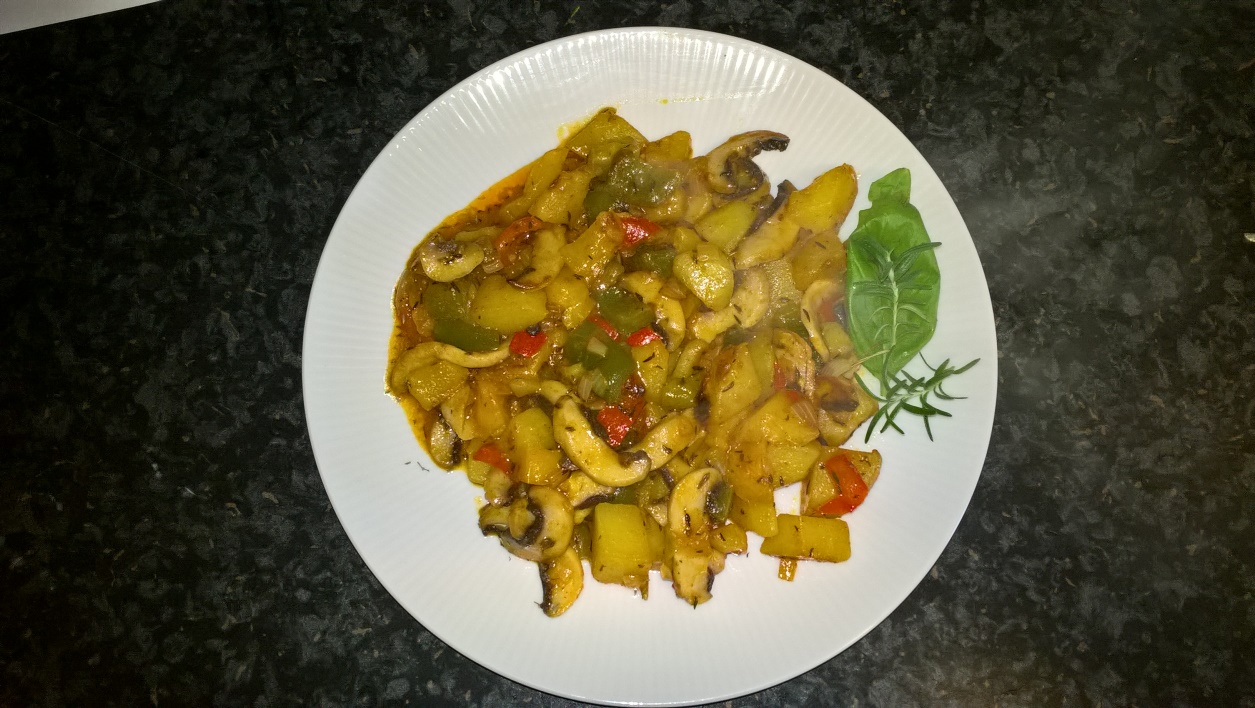 